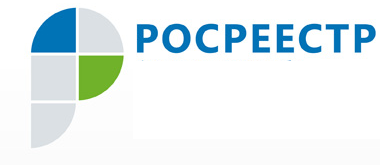 Пресс-релиз03.04.2018 Противопожарная тренировка по эвакуации сотрудников и посетителей на случай пожара прошла в Управлении Росреестра по ХМАО – Югре В мероприятии приняли участие сотрудники Управления и филиала Кадастровой палаты Росреестра по ХМАО – Югре, а также представитель Главного управления МЧС России по  Югре.По словам начальника отдела по защите государственной тайны и мобилизационной подготовки Александра Костерина, особое внимание было уделено работе автоматической системе оповещения о пожаре при возникновении очага возгорания,  действиям сотрудников охраны, работников Управления и Филиала. Специалисты также проверили наличие и исправность первичных средств пожаротушения, состояние пожарных проездов, доступ к каждому эвакуационному выходу из здания.«Целью данного мероприятия  являлась не только проверка состояния систем оповещения и пожаротушения. Главный акцент мы  сделали на       необходимости осознания каждым сотрудником ответственности за свою жизнь. Никакие меры не могут гарантировать стопроцентной безопасности, если человек легкомысленно относится к требованиям пожарной безопасности и не соблюдает правил поведения при чрезвычайной ситуации. Когда придет беда, учиться будет поздно, - прокомментировал  событие Александр Костерин. В территориальных отделах Управления тренировки пройдут до  апреля 2018 года. Мероприятия, касающиеся обеспечения безопасности людей, пребывающих в офисных зданиях, прошли во всех территориальных управлениях Росреестра согласно приказу Федеральной службы государственной регистрации, кадастра и картографии «О проведении противопожарной тренировки по эвакации на случай пожара и обследоанию зданий и помещений на пожарную безопасность».    Пресс-служба Управления Росреестра по ХМАО – Югре   